Сведения о ветхих домах, перенесенных из реестра ветхих домов в реестр пустующих домов по Столинскому районув рамках Указа Президента Республики Беларусь от 24 марта 2021 г. № 116 «Об отчуждении жилых домов в сельской местности и совершенствовании работы с пустующими домами».08.12.2022  Доводим до сведения заинтересованных: согласно Положения о порядке работы местных исполнительных и распорядительных органов с пустующими домами, утвержденного постановлением Совета Министров Республики Беларусь от 23 сентября 2021 г. №547 «О реализации Указа Президента Республики Беларусь от 24 марта 2021г. №116 «Об отчуждении жилых домов в сельской местности и совершенствовании с пустующими домами», сельскими исполнительными комитетами по месту нахождения пустующего дома ведется работа по выявлению пустующих домов, признании пустующего дома бесхозяйным и передаче в собственность административно-территориальной единицы  для принятия решения о дальнейшем использовании пустующего дома путем его отчуждения, либо о его сносе.Отдел архитектуры и строительства Столинского районного исполнительного комитета (225510, Брестская область, г.Столин  ул.Советская, 69, тел.801655 61419, 20509, электронная почта  oastolin@brest.by.Ответственный исполнитель – главный специалист отдела архитектуры и строительства Столинского районного исполнительного комитета Новик В.И., тел. 801655 61419Место нахождения ветхого домаХарактеристика ветхого домаФото ветхого дома123Видиборский сельисполкомЛицо, имеющее право наследуемого владения дома Соболь С.С. Более 13 лет в доме никто не проживал. Налоговые отчисления ежегодно оплачиваются. Размер дома 9х8,7 м., общая площадь 78 кв.метров, материал стен – кирпичный, одноэтажный, год ввода дома в эксплуатацию – 1987, износ около 90%. Дом частично разрушен. На придомовой территории имеется: сарай кирпичный, погреб и летняя кухня, износ которых около 35%.  Площадь земельного участка 0,07 га. По визуальному осмотру дом непригоден для проживания.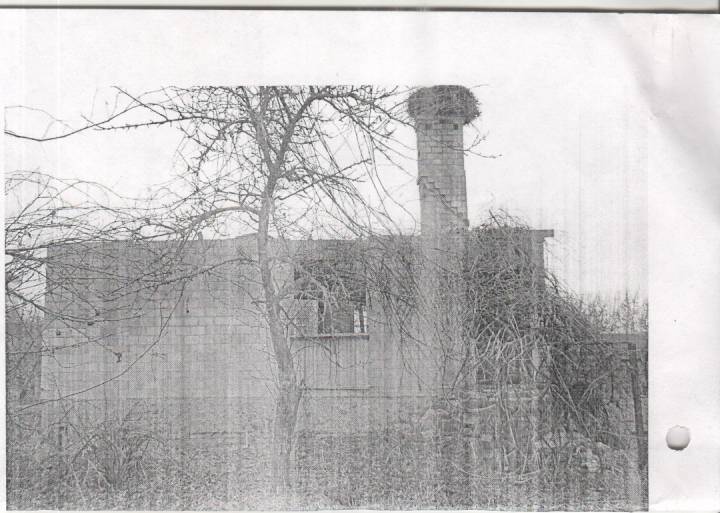 1. аг.Дубойул.Советская, д.16/8Лицо, имеющее право наследуемого владения дома Соболь С.С. Более 13 лет в доме никто не проживал. Налоговые отчисления ежегодно оплачиваются. Размер дома 9х8,7 м., общая площадь 78 кв.метров, материал стен – кирпичный, одноэтажный, год ввода дома в эксплуатацию – 1987, износ около 90%. Дом частично разрушен. На придомовой территории имеется: сарай кирпичный, погреб и летняя кухня, износ которых около 35%.  Площадь земельного участка 0,07 га. По визуальному осмотру дом непригоден для проживания.Видиборский сельисполком2. аг.Дубой ул.Малеевская, д.23Собственник дома умер в мае 2002 г. Наследников не выявлено. С мая 2002 г. в доме никто не проживал. Налоговые и страховые отчисления, жилищно-коммунальные услуги не оплачиваются. Размер дома 8х7,25 м., общая площадь 58 кв.метров, материал стен – деревянный, обшитый деревянной вагонкой, одноэтажный, год ввода дома в эксплуатацию – 1955, износ около 90%. Дом аварийный. На придомовой территории хозяйственных построек не имеется.  Площадь земельного участка 0,15 га. По визуальному осмотру дом непригоден для проживания.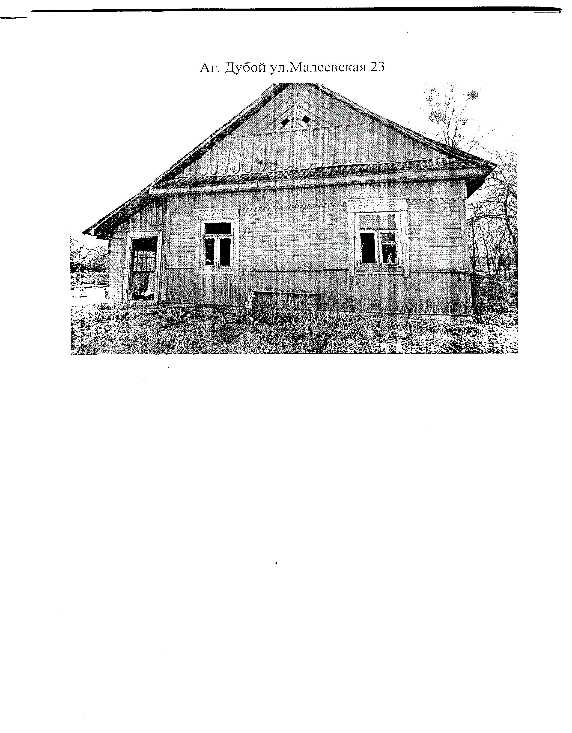 Видиборский сельисполком3. аг.Дубой ул.Первомайская, д.53Собственник дома умер в феврале 2013 г. Наследников не выявлено. С февраля 2013 г. в доме никто не проживал. Налоговые и страховые отчисления, жилищно-коммунальные услуги не оплачиваются. Размер дома 6 х 6 м., общая площадь 36 кв.метров, материал стен – деревянный, одноэтажный, год ввода дома в эксплуатацию – 1940, износ около 100%. Дом аварийный. На придомовой территории хозяйственных построек не имеется. Площадь земельного участка 0,12 га. По визуальному осмотру дом непригоден для проживания.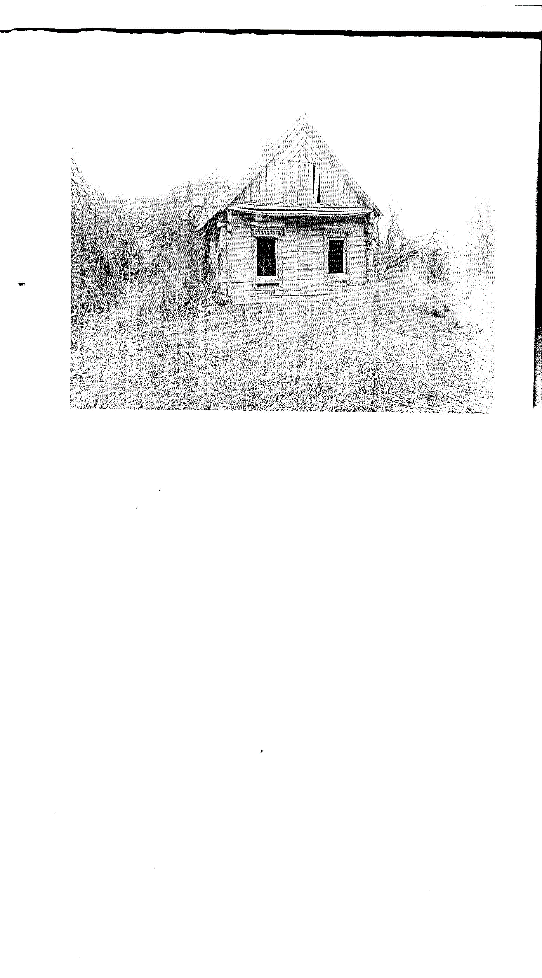 Стружский сельисполком  Лицо, имеющее право пользования домом Кравченя М.Г. С 1991 г. в доме никто не проживал. Налоговые и страховые отчисления, жилищно-коммунальные услуги не оплачиваются. Размер дома 6,2 х 9 м., общая площадь 56 кв.метров, материал стен – деревянный, , одноэтажный, год ввода дома в эксплуатацию – 1962, износ около 80%.  На придомовой территории хозяйственных построек не имеется.  Площадь земельного участка 0,25 га. 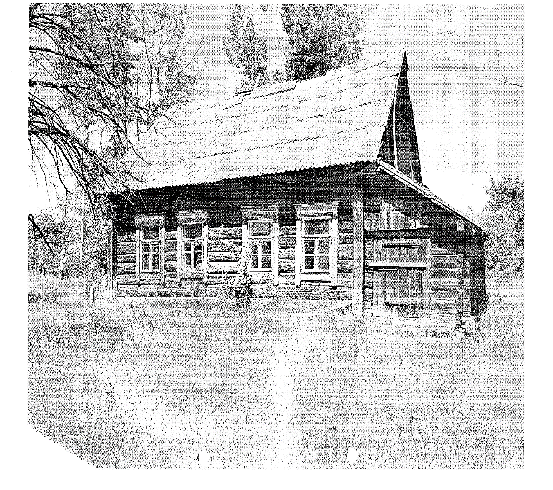 4. д. Ольманыул.Гагарина, д.5Лицо, имеющее право пользования домом Кравченя М.Г. С 1991 г. в доме никто не проживал. Налоговые и страховые отчисления, жилищно-коммунальные услуги не оплачиваются. Размер дома 6,2 х 9 м., общая площадь 56 кв.метров, материал стен – деревянный, , одноэтажный, год ввода дома в эксплуатацию – 1962, износ около 80%.  На придомовой территории хозяйственных построек не имеется.  Площадь земельного участка 0,25 га. Велемичский сельисполком  Лицо, имеющее право собственности на дом с 2018 года Шпаковский В.М. С 2018 г. в доме никто не проживал. Налоговые и страховые отчисления, жилищно-коммунальные услуги не оплачиваются. Размер дома 5,15 х 8 м., общая площадь 41,2 кв.метров, материал стен – деревянный, одноэтажный, год ввода дома в эксплуатацию – 1958, износ около 78%.  На придомовой территории один дощатый и один деревянный сараи.  Право пожизненного наследуемого владения на земельный участок с 2018 года площадью 0,2015 га за собственником дома. 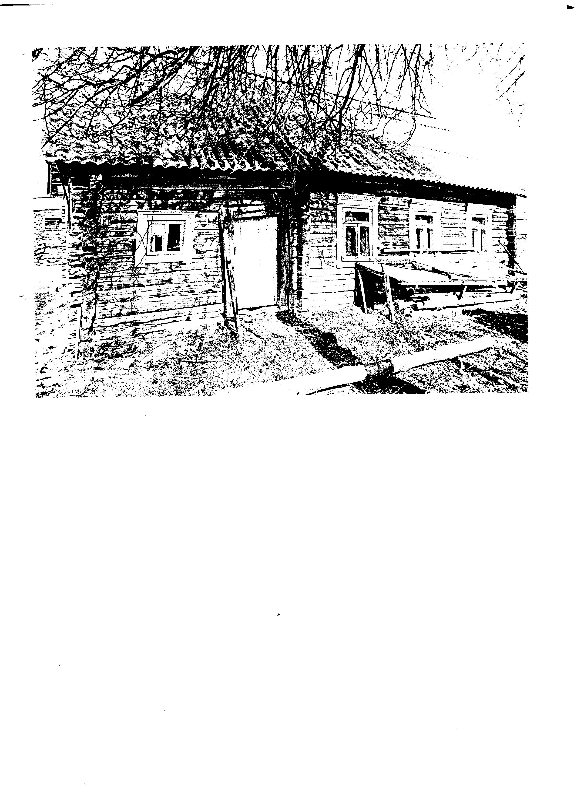 5. аг.Велемичиул.Советская, д.5 Лицо, имеющее право собственности на дом с 2018 года Шпаковский В.М. С 2018 г. в доме никто не проживал. Налоговые и страховые отчисления, жилищно-коммунальные услуги не оплачиваются. Размер дома 5,15 х 8 м., общая площадь 41,2 кв.метров, материал стен – деревянный, одноэтажный, год ввода дома в эксплуатацию – 1958, износ около 78%.  На придомовой территории один дощатый и один деревянный сараи.  Право пожизненного наследуемого владения на земельный участок с 2018 года площадью 0,2015 га за собственником дома. Велемичский сельисполком Лицо, имеющее право пользования домом Ранцевич В.А. Более 20 лет в доме никто не проживал. Налоговые и страховые отчисления, жилищно-коммунальные услуги не оплачиваются. Размер дома 8 х 7,5 м., общая площадь 60 кв.метра, материал стен – деревянный, одноэтажный, год ввода дома в эксплуатацию – 1958, износ около 76%, На придомовой территории хозяйственных построек не имеется. Права на земельный участок не зарегистрированы.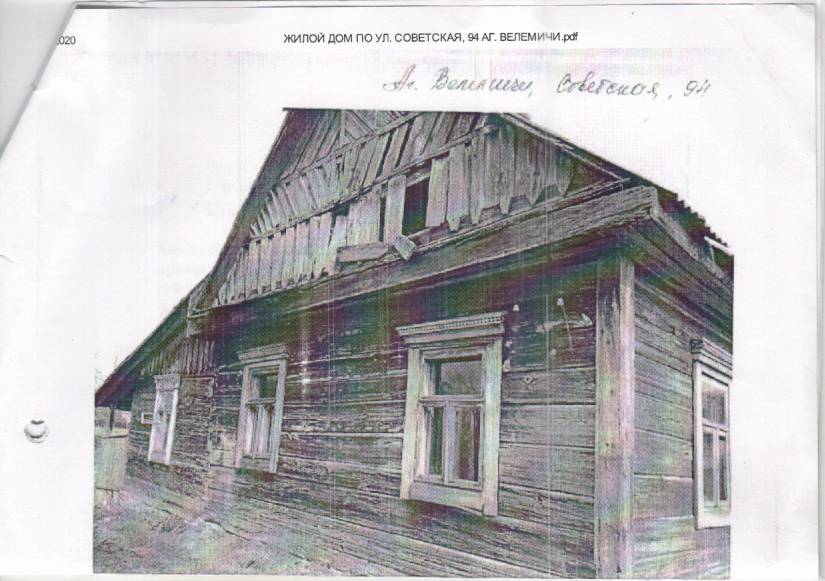 6. аг.Велемичиул.Советская, д.94Лицо, имеющее право пользования домом Ранцевич В.А. Более 20 лет в доме никто не проживал. Налоговые и страховые отчисления, жилищно-коммунальные услуги не оплачиваются. Размер дома 8 х 7,5 м., общая площадь 60 кв.метра, материал стен – деревянный, одноэтажный, год ввода дома в эксплуатацию – 1958, износ около 76%, На придомовой территории хозяйственных построек не имеется. Права на земельный участок не зарегистрированы.Городнянский сельисполкомЛицо, имеющее право пользования домом Кисель Н.Е., Кисель О.М.  Более 30 лет в доме никто не проживал. Налоговые и страховые отчисления, жилищно-коммунальные услуги не оплачиваются. Размер дома 5 х 8 м., общая площадь 40 кв.метра, материал стен – деревянный, обшитый деревянной вагонкой, одноэтажный, год ввода дома в эксплуатацию – 1930, износ около 100%, На придомовой территории хозяйственных построек не имеется. Земельный участок 0,44 га. Права на земельный участок не зарегистрированы. Угроза обвала.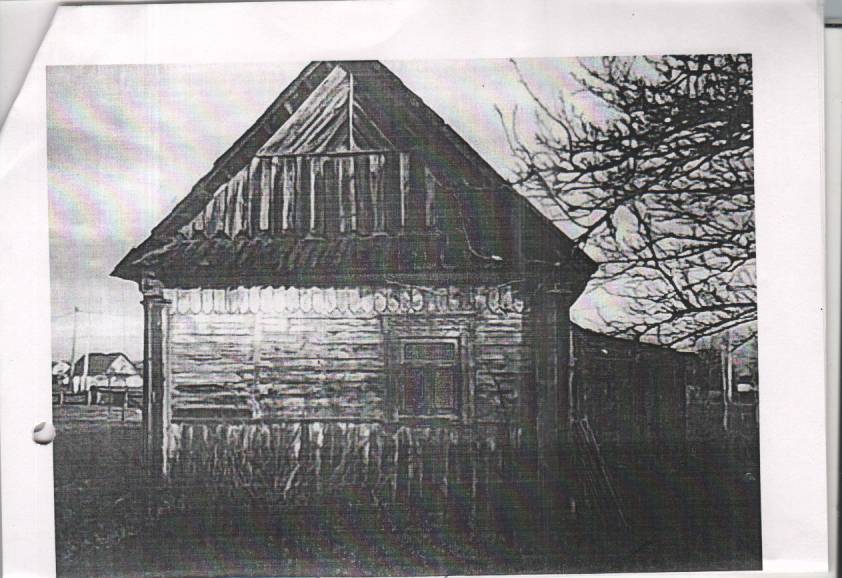 7.  д.Городнаяул.Школьная, д.б/нЛицо, имеющее право пользования домом Кисель Н.Е., Кисель О.М.  Более 30 лет в доме никто не проживал. Налоговые и страховые отчисления, жилищно-коммунальные услуги не оплачиваются. Размер дома 5 х 8 м., общая площадь 40 кв.метра, материал стен – деревянный, обшитый деревянной вагонкой, одноэтажный, год ввода дома в эксплуатацию – 1930, износ около 100%, На придомовой территории хозяйственных построек не имеется. Земельный участок 0,44 га. Права на земельный участок не зарегистрированы. Угроза обвала.Городнянский сельисполкомЛицо, имеющее право пользования домом Горешенюк Н.М.  Более 27 лет в доме никто не проживал. Налоговые и страховые отчисления, жилищно-коммунальные услуги не оплачиваются. Размер дома 5 х 8 м., общая площадь 40 кв.метра, материал стен – деревянный, обшитый деревянной вагонкой, одноэтажный, год ввода дома в эксплуатацию – 1954, износ около 100%, На придомовой территории имеется полуразрушенный сарай, степень износа 100%. Земельный участок 0,18 га. Угроза обвала.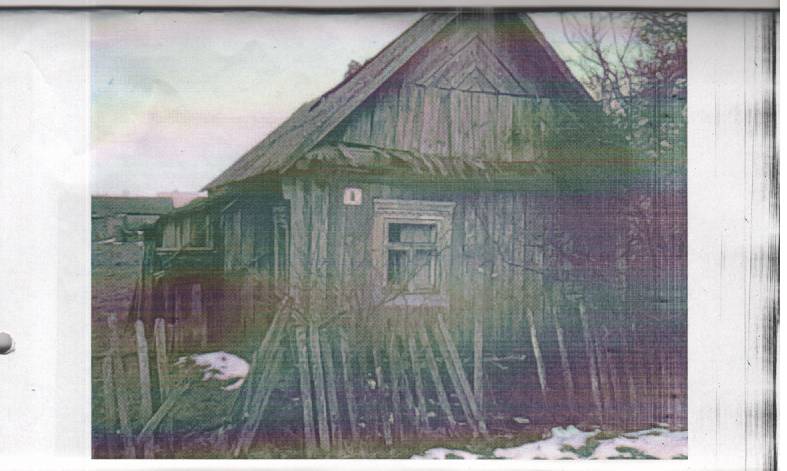 8. д.Городная, ул.Высоцкого, д.20Лицо, имеющее право пользования домом Горешенюк Н.М.  Более 27 лет в доме никто не проживал. Налоговые и страховые отчисления, жилищно-коммунальные услуги не оплачиваются. Размер дома 5 х 8 м., общая площадь 40 кв.метра, материал стен – деревянный, обшитый деревянной вагонкой, одноэтажный, год ввода дома в эксплуатацию – 1954, износ около 100%, На придомовой территории имеется полуразрушенный сарай, степень износа 100%. Земельный участок 0,18 га. Угроза обвала.Городнянский сельисполкомЛицо, имеющее право пользования домом Боярин М.И.  Более 25 лет в доме никто не проживал. Налоговые и страховые отчисления, жилищно-коммунальные услуги не оплачиваются. Размер дома 7 х 8,4 м., общая площадь 59 кв.метров, материал стен – деревянный, одноэтажный, год ввода дома в эксплуатацию – 1946, износ около 100%. Кровля полуразрушена, угроза обвала Земельный участок 0,08 га. 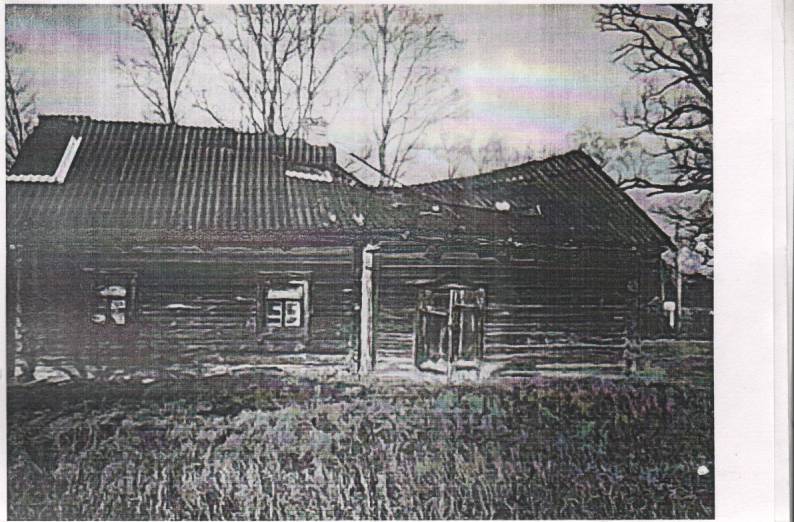 9. д.Городная, ул.Карпиловка, д. б/нЛицо, имеющее право пользования домом Боярин М.И.  Более 25 лет в доме никто не проживал. Налоговые и страховые отчисления, жилищно-коммунальные услуги не оплачиваются. Размер дома 7 х 8,4 м., общая площадь 59 кв.метров, материал стен – деревянный, одноэтажный, год ввода дома в эксплуатацию – 1946, износ около 100%. Кровля полуразрушена, угроза обвала Земельный участок 0,08 га. Городнянский сельисполкомЛицо, имеющее право пользования домом Шелест Н.В.  Более 20 лет в доме никто не проживал. Налоговые и страховые отчисления, жилищно-коммунальные услуги не оплачиваются. Размер  дома 7 х 8м., общая площадь 56 кв.метров, материал стен – деревянный, одноэтажный, год ввода дома в эксплуатацию – 1946, износ около 100%. Кровля полуразрушена, угроза обвала Земельный участок 0,31 га.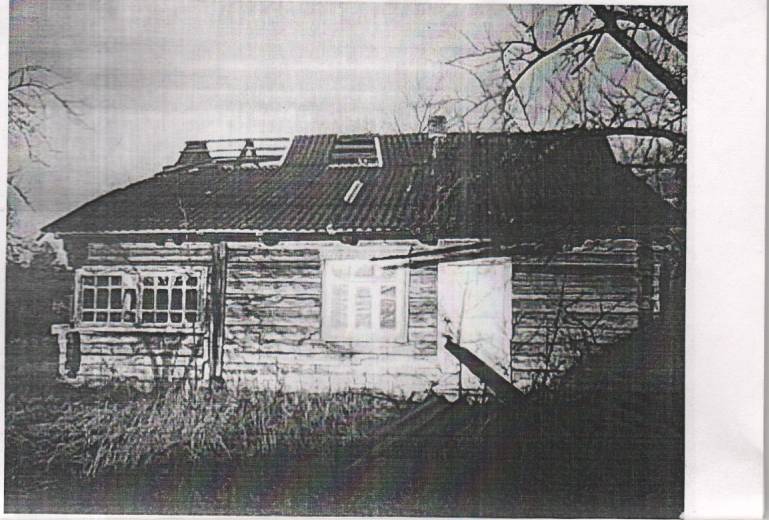 10. д.Городная, ул.Карпиловка, д.26Лицо, имеющее право пользования домом Шелест Н.В.  Более 20 лет в доме никто не проживал. Налоговые и страховые отчисления, жилищно-коммунальные услуги не оплачиваются. Размер  дома 7 х 8м., общая площадь 56 кв.метров, материал стен – деревянный, одноэтажный, год ввода дома в эксплуатацию – 1946, износ около 100%. Кровля полуразрушена, угроза обвала Земельный участок 0,31 га.Городнянский сельисполком11.д.Лучица, ул.Хуторская, д.1Лицо, имеющее право пользования домом Ковалько С.Г. Права на дом в БТИ не зарегистрированы. 22 года в доме никто не проживал. Налоговые и страховые отчисления, жилищно-коммунальные услуги не оплачиваются. Размер дома 6 х 8м., общая площадь 48 кв.метров, материал стен – деревянный, одноэтажный, год ввода дома в эксплуатацию – 1920, износ около 100%. Кровля разрушена, угроза обвала Земельный участок 0,31 га.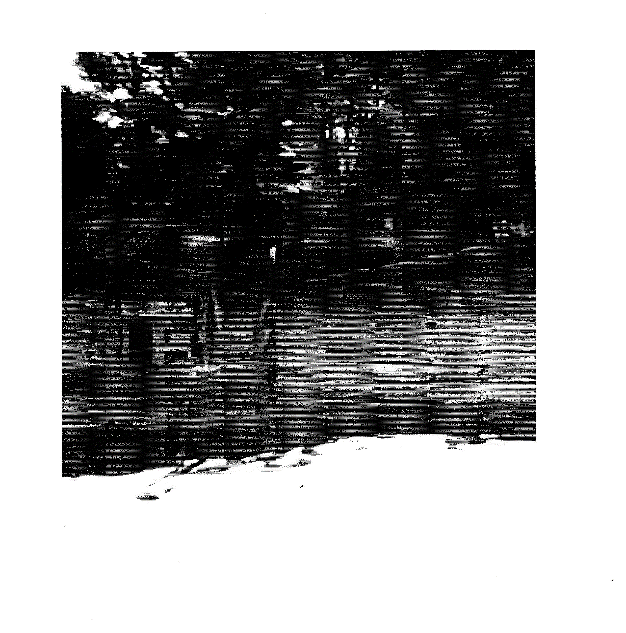 Городнянский сельисполком12.д.Деревная, ул.Центральная, д.20Лицо, имеющее право пользования домом Леоновец С.Д. Права на дом в БТИ не зарегистрированы. 31 год в доме никто не проживал. Налоговые и страховые отчисления, жилищно-коммунальные услуги не оплачиваются. Размер дома 5 х 10 м., общая площадь 50 кв.метров, материал стен – деревянный, одноэтажный, год ввода дома в эксплуатацию – 1900, износ около 100%. Угроза обвала. На придомовой территории имеется два деревянных сарая. Земельный участок 0,31 га.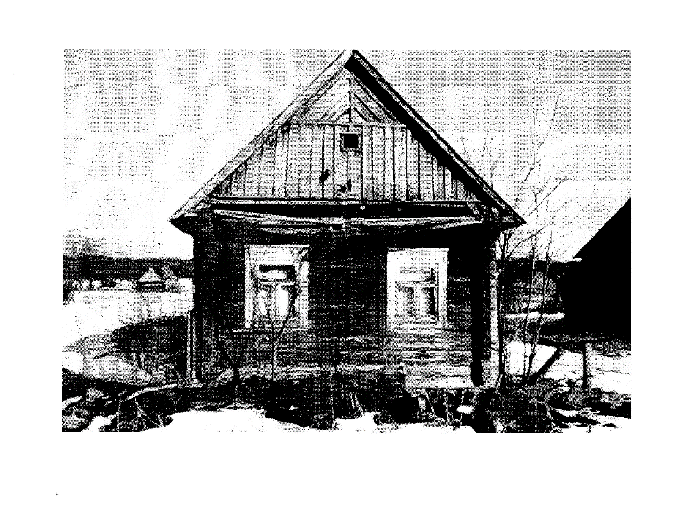 Речицкий сельисполком Имеются два потенциальных наследника. Более 10 лет в доме никто не проживал. Налоговые и страховые отчисления, жилищно-коммунальные услуги не оплачиваются. Размер дома 6 х 10 м., общая площадь 60 кв.метров, материал стен – деревянный, одноэтажный, год ввода дома в эксплуатацию не определен, износ около 96%. Угроза обвала. На придомовой территории имеется полуразрушенный сарай, степень износа около 100%. Земельный участок 0,07 га. 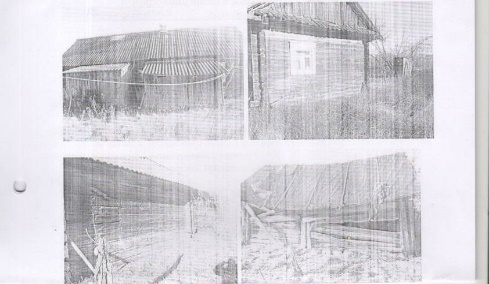 13. аг.В.Теребежов ул.Гагарина, д.43Имеются два потенциальных наследника. Более 10 лет в доме никто не проживал. Налоговые и страховые отчисления, жилищно-коммунальные услуги не оплачиваются. Размер дома 6 х 10 м., общая площадь 60 кв.метров, материал стен – деревянный, одноэтажный, год ввода дома в эксплуатацию не определен, износ около 96%. Угроза обвала. На придомовой территории имеется полуразрушенный сарай, степень износа около 100%. Земельный участок 0,07 га. Речицкий сельисполком  14. д.Ворони ул.Песчаная, д.10Лицо, имеющее право пользования домом Буйнич С.А. Права на дом в БТИ не зарегистрированы. С 2010 года в доме никто не проживал. Налоговые и страховые отчисления, жилищно-коммунальные услуги не оплачиваются. Размер дома 6 х 7 м., общая площадь 42 кв.метров, материал стен – деревянный, одноэтажный, год ввода дома в эксплуатацию не определен, в аварийном состоянии, частично разрушен, износ около 100%. На придомовой территории имеются кирпичный сарай - износ около 70%. Земельный участок 0,05 га.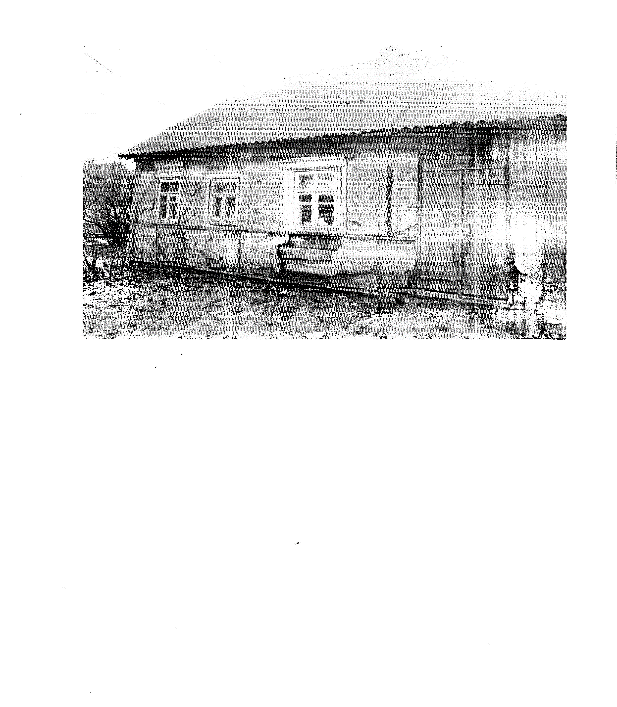 Речицкий сельисполком  15. д.Ворони ул.Песчаная, д.21Лицо, имеющее право пользования домом Шпак А.М. Права на дом в БТИ не зарегистрированы. Более 20 лет в доме никто не проживал. Налоговые и страховые отчисления, жилищно-коммунальные услуги не оплачиваются. Размер дома 5 х 6 м., общая площадь 30 кв.метров, материал стен – деревянный, одноэтажный, год ввода дома в эксплуатацию не определен, в аварийном состоянии, износ около 100%. На придомовой территории имеются деревянный сарай - износ около 90%. Земельный участок 0,12 га.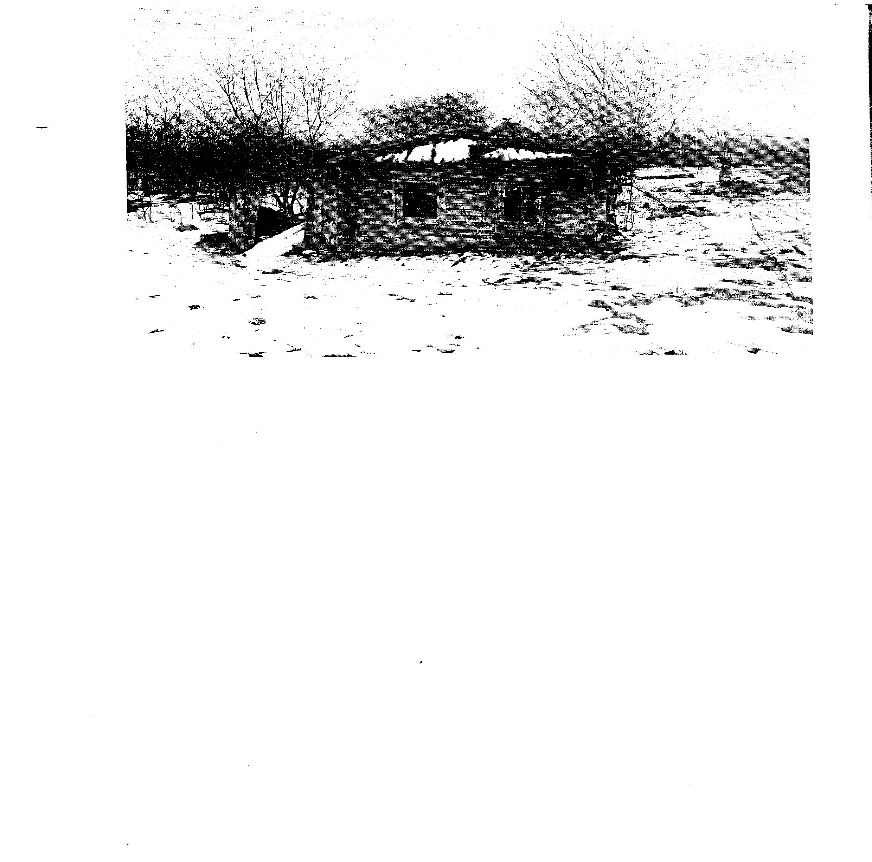 Ремельский сельисполкомЛица, имеющие право пользования домом Семейко Е.В., Петрусевич И.К.  Более 23 лет в доме никто не проживал. Налоговые и страховые отчисления, жилищно-коммунальные услуги не оплачиваются. Размер дома 6,5 х 12 м., общая площадь 78 кв.метров, материал стен – деревянный, одноэтажный, год ввода дома в эксплуатацию - 1940, износ 100%. На придомовой территории имеется сарай, кровля частично разрушена, износ  около 80%. Земельный участок 0,20 га. Дом находится в аварийном состоянии.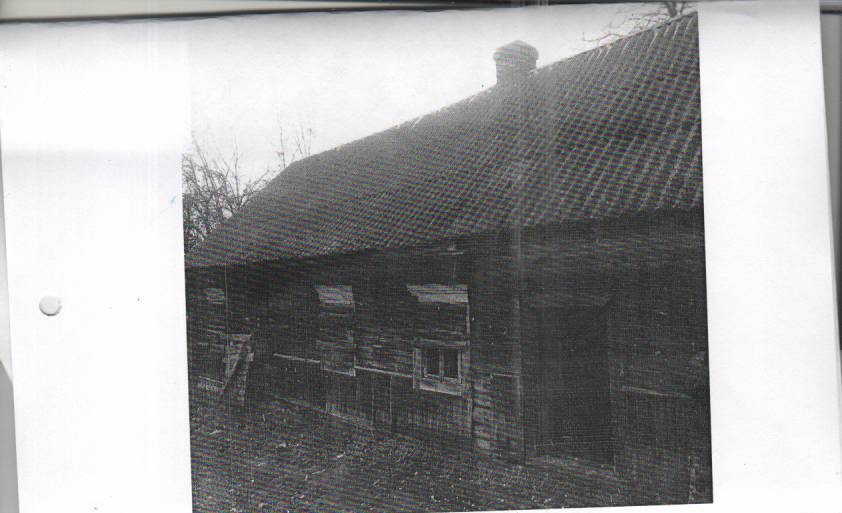 16. д.Теребличиул.Садовая, д.25Лица, имеющие право пользования домом Семейко Е.В., Петрусевич И.К.  Более 23 лет в доме никто не проживал. Налоговые и страховые отчисления, жилищно-коммунальные услуги не оплачиваются. Размер дома 6,5 х 12 м., общая площадь 78 кв.метров, материал стен – деревянный, одноэтажный, год ввода дома в эксплуатацию - 1940, износ 100%. На придомовой территории имеется сарай, кровля частично разрушена, износ  около 80%. Земельный участок 0,20 га. Дом находится в аварийном состоянии.Ремельский сельисполкомЛицо, имеющее право пользования домом Носкевич П.А.  Более 20 лет в доме никто не проживал. Налоговые и страховые отчисления, жилищно-коммунальные услуги не оплачиваются. Размер дома 7 х 8 м., общая площадь 56 кв.метров, материал стен – деревянный, одноэтажный, год ввода дома в эксплуатацию - 1949, износ около 95%. На придомовой территории хозяйственных строений не имеется.  Земельный участок 0,05 га. Кровля частично обрушена, дом находится в аварийном состоянии, угроза обвала.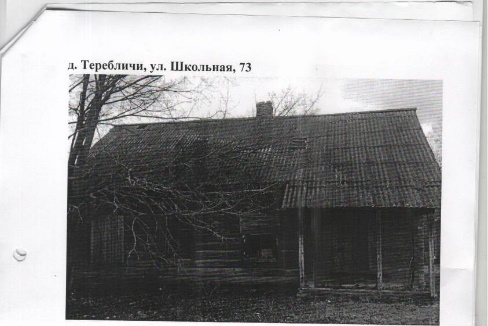 17. д.Теребличиул.Школьная, д.73Лицо, имеющее право пользования домом Носкевич П.А.  Более 20 лет в доме никто не проживал. Налоговые и страховые отчисления, жилищно-коммунальные услуги не оплачиваются. Размер дома 7 х 8 м., общая площадь 56 кв.метров, материал стен – деревянный, одноэтажный, год ввода дома в эксплуатацию - 1949, износ около 95%. На придомовой территории хозяйственных строений не имеется.  Земельный участок 0,05 га. Кровля частично обрушена, дом находится в аварийном состоянии, угроза обвала.Давид-Городокский горисполкомБолее 12 лет в доме никто не проживал. Налоговые и страховые отчисления, жилищно-коммунальные услуги не оплачиваются. Размер дома 4,5 х 4 м., общая площадь 18 кв.метра, материал стен – деревянный, одноэтажный, год ввода дома в эксплуатацию – 1906, износ около 86%. Хозяйственных построек на придомовой территории не имеется. Площадь земельного участка 0,049 га. Дом находится в аварийном состоянии.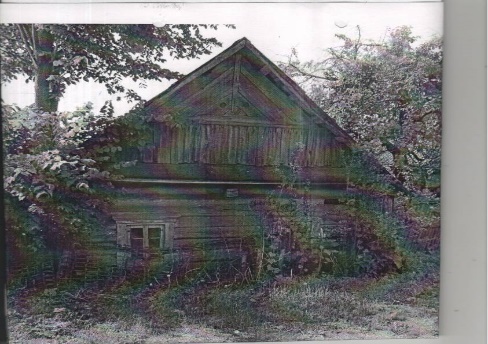 18. г.Давид-Городокул.Толстого, д.3Более 12 лет в доме никто не проживал. Налоговые и страховые отчисления, жилищно-коммунальные услуги не оплачиваются. Размер дома 4,5 х 4 м., общая площадь 18 кв.метра, материал стен – деревянный, одноэтажный, год ввода дома в эксплуатацию – 1906, износ около 86%. Хозяйственных построек на придомовой территории не имеется. Площадь земельного участка 0,049 га. Дом находится в аварийном состоянии.Давид-Городокский горисполкомСобственник дома с 1979 года Лыбко Н.Ф. Более 30 лет в доме никто не проживал. Налоговые и страховые отчисления, жилищно-коммунальные услуги не оплачиваются. Размер дома 4,34 х 5 м., общая площадь 21,7 кв.метров, материал стен – деревянный, одноэтажный, год ввода дома в эксплуатацию – 1965, дом обвалился, износ дома около 100%.  Дом не пригоден для проживания. На придомовой территории хозяйственных построек нет. Земельный участок площадью 0,0695 га  не зарегистрирован в БТИ.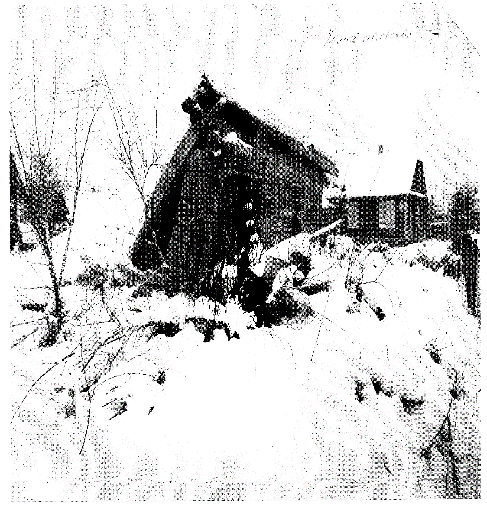 19. г.Давид-Городокул.Комсомольская, д.53Собственник дома с 1979 года Лыбко Н.Ф. Более 30 лет в доме никто не проживал. Налоговые и страховые отчисления, жилищно-коммунальные услуги не оплачиваются. Размер дома 4,34 х 5 м., общая площадь 21,7 кв.метров, материал стен – деревянный, одноэтажный, год ввода дома в эксплуатацию – 1965, дом обвалился, износ дома около 100%.  Дом не пригоден для проживания. На придомовой территории хозяйственных построек нет. Земельный участок площадью 0,0695 га  не зарегистрирован в БТИ.Давид-Городокский горисполком20. г.Давид-Городокул.Малиновского, д.6Лицо, имеющее право пользования домом Малиновская Е.Г. Более 10 лет в доме никто не проживал. Налоговые и страховые отчисления, жилищно-коммунальные услуги не оплачиваются. Размер дома 4,5 х 8 м., общая площадь 36 кв.метров, материал стен – деревянный, одноэтажный, год ввода дома в эксплуатацию – 1948, износ дома около 76%.  Дом построен воедино с сараем. Земельный участок площадью 0,0748  га не зарегистрирован в БТИ.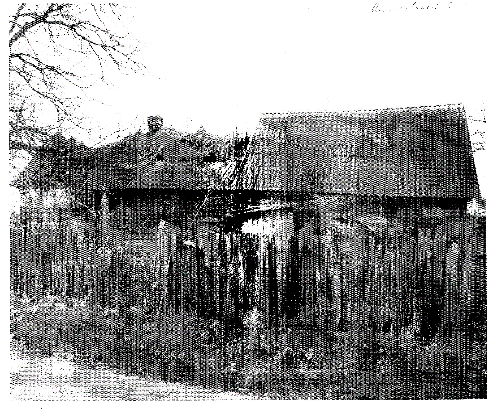 Давид-Городокский горисполком21. г.Давид-Городокпер.Садовый, д.7Собственник дома с 2013 года Куст В.К. С 2013 г. в доме никто не проживал. Налоговые и страховые отчисления, жилищно-коммунальные услуги не оплачиваются. Размер дома 5,13 х 8 м., общая площадь 41 кв.метр, материал стен – деревянный, одноэтажный, год ввода дома в эксплуатацию – 1950, кровля частично разрушена, износ дома около 100%.  На придомовой территории имеется пеноблочный сарай.  Право пожизненного наследуемого владения на земельный участок с 2013 года площадью 0,0421 га за собственником дома.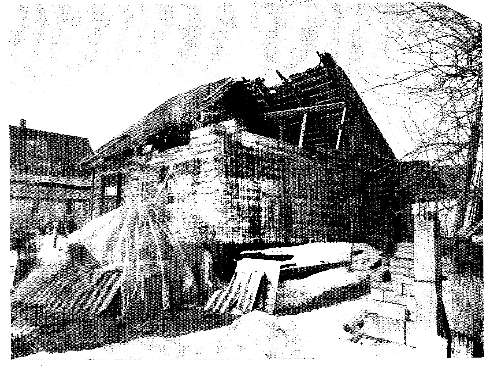 Плотницкий сельисполком22. аг.Плотницаул.Ленина, д.15Лицо, имеющее право наследования дома Хмарук Н.А. С марта 2003 г.  в доме никто не проживал. Налоговые и страховые отчисления, жилищно-коммунальные услуги не оплачиваются. Размер дома 4,5 х 8 м., общая площадь 90 кв.метров, материал стен – кирпич, одноэтажный, год ввода дома в эксплуатацию – 1935, износ дома около 75%. На придомовой территории хозяйственных построек не имеется. Земельный участок 0,18 га.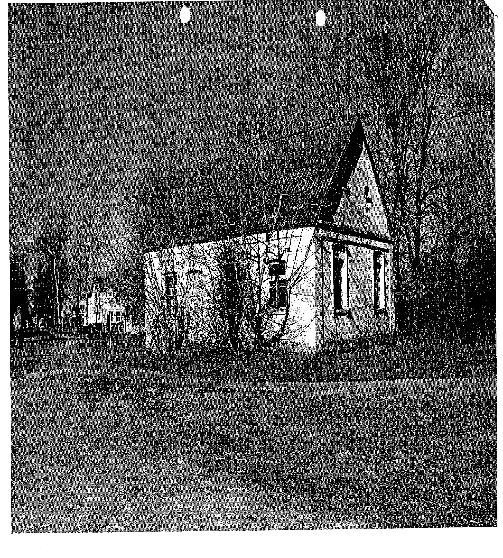 Хоромский сельисполком23. д.Лисовичиул.Заречная, д.1Лицо, имеющее право пользования домом Дубина И.В. Более 13 лет в доме никто не проживал. Налоговые и страховые отчисления, жилищно-коммунальные услуги не оплачиваются. Размер дома 7 х 8 м., общая площадь 56 кв.метров, материал стен – деревянный, одноэтажный, год ввода дома в эксплуатацию – 1954, кровля разрушена, угроза обвала, износ дома около 100%. На придомовой территории имеется блочный сарай износ около 50%. Земельный участок 0,17 га. По визуальному осмотру дом не пригоден для проживания.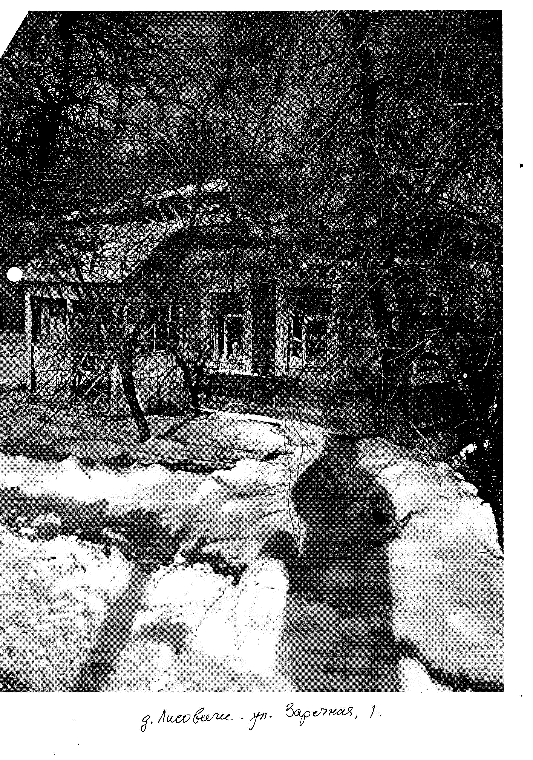 Хоромский сельисполком24. д.Лисовичиул.Мира, д.20Лицо, имеющее право пользования домом Шинганович Н.А. Более 10 лет в доме никто не проживал. Налоговые и страховые отчисления, жилищно-коммунальные услуги не оплачиваются. Размер дома 6 х 8 м., общая площадь 48 кв.метров, материал стен – деревянный, одноэтажный, год ввода дома в эксплуатацию – 1954, угроза обвала, износ дома около 90%. На придомовой территории имеется блочный сарай износ около 56%. Земельный участок 0,17 га. По визуальному осмотру дом не пригоден для проживания.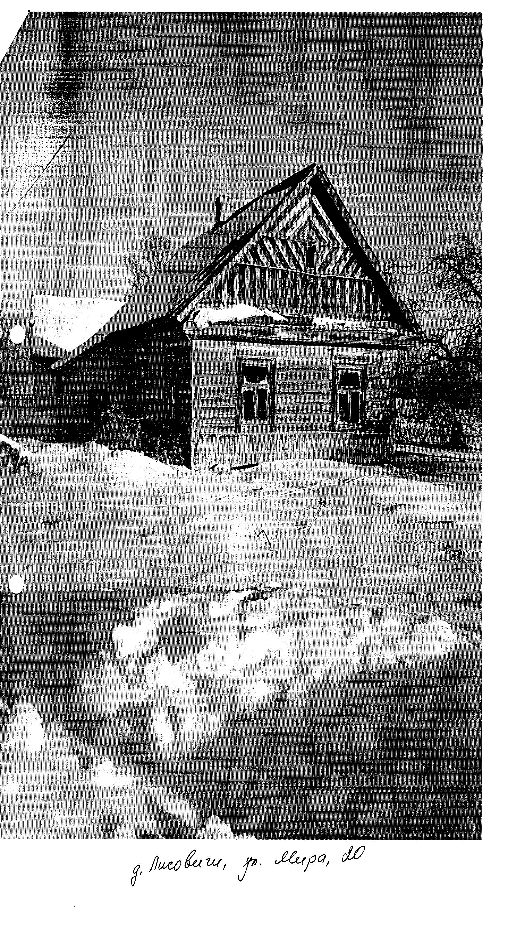 Федорский сельисполком25. аг.Федорыул.Новая, д.17Собственник дома с 2008 года Гунько А.И. С 23.10.2013 г. в доме никто не проживал. Налоговые и страховые отчисления, жилищно-коммунальные услуги не оплачиваются. Размер дома 5,2 х 7 м., общая площадь 36,4 кв.метров, материал стен – деревянный, одноэтажный, год ввода дома в эксплуатацию – 1949, угроза обвала, износ дома около 100%.  На придомовой территории имеется гараж и два сарая в удовлетворительном состоянии.  Право пожизненного наследуемого владения на земельный участок с 2008 года площадью 0,25 га зарегистрировано за собственником дома.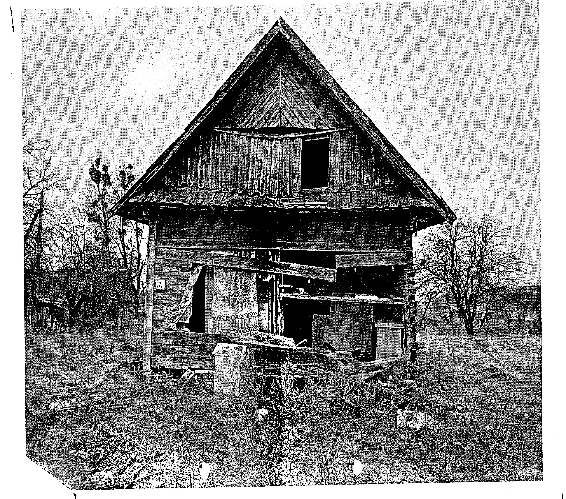 Федорский сельисполком26. аг.Федорыул.Новая, д.21Собственник дома с 2012 года Музычко С.И. С 20.01.2011 г. в доме никто не проживал. Налоговые и страховые отчисления, жилищно-коммунальные услуги не оплачиваются. Размер дома 5,2 х 7 м., общая площадь 50,1 кв.метров, материал стен – деревянный, одноэтажный, год ввода дома в эксплуатацию – 1946, износ дома около 90%.  На придомовой территории имеется сарай и погреб в неудовлетворительном состоянии. Земельный участок 0,25 га. По визуальному осмотру дом непригоден для проживания.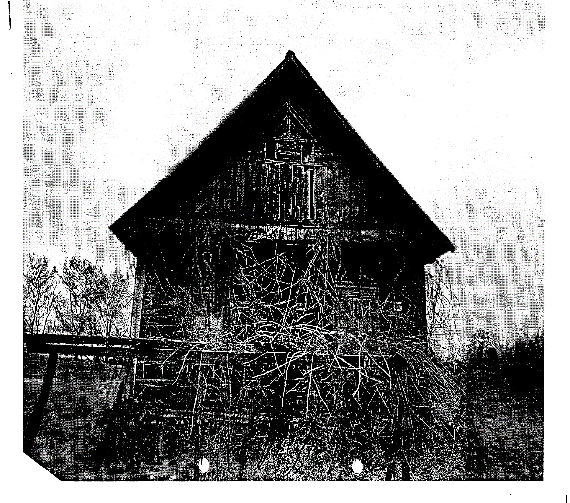 Белоушский сельисполком27. аг.Белоушаул.Ленина, д.76Лицо, имеющее право пользования домом Бруцкая Л.К. С 2012 г. в доме никто не проживал. Налоговые и страховые отчисления, жилищно-коммунальные услуги с 2019 года не оплачиваются. Размер дома 4,2 х 9 м., общая площадь 38 кв.метров, материал стен – деревянный, одноэтажный, год ввода дома в эксплуатацию – 1930, дом находится в аварийном состоянии после пожара, износ около 100%. На придомовой территории имеется сарай в удовлетворительном состоянии Земельный участок 0,24 га.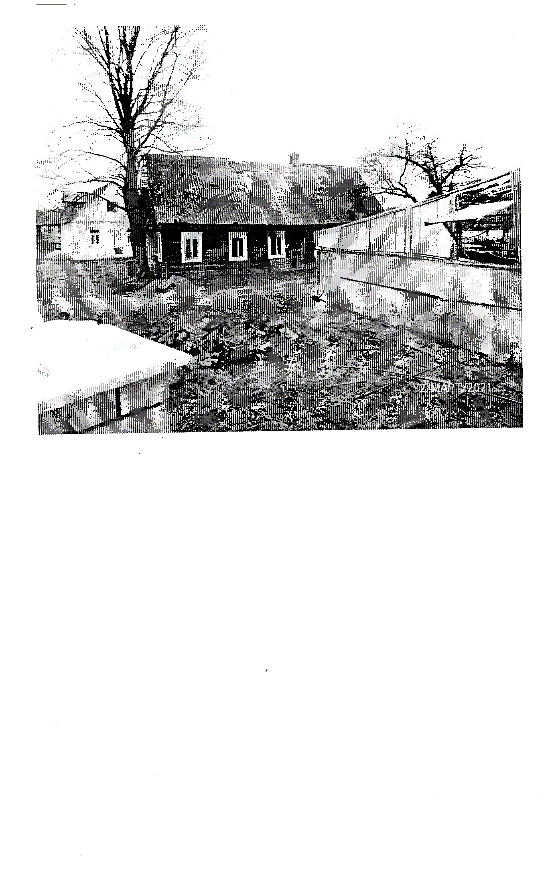 